$100,000.00BAUER – SCHAFFER INTERSECTION OF 1ST AVENUE WEST & 4TH STREET WESTMOBRIDGE, MILW LAND CO’S 1ST ADDN, W2 LOTS 13 M& 14, & S 25’ OF W2 OF LOT 15, BLOCK 22RECORD #5812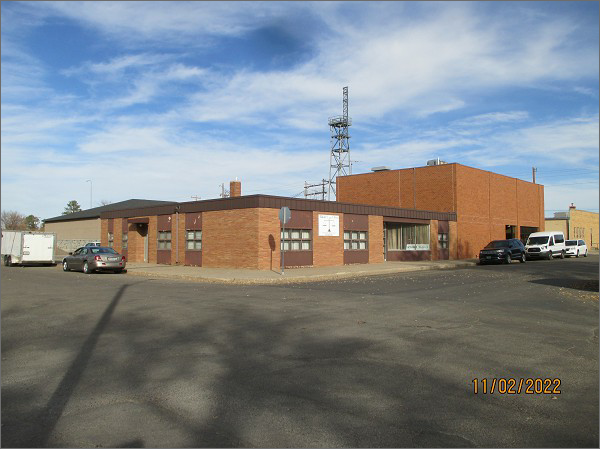 LOT SIZE: 70’ X 100’ & 25’ X 70’YEAR BUILT: 1960                               TYPE: COMMERCIAL – OFFICEQUALITY: AVERAGECONDITION: AVERAGETOTAL FLOOR AREA: 4200 SQFTSOLD ON 4/4/22 FOR $100,000ASSESSED IN 2022 AT $68,555ASSESSED IN 2017 AT $68,555